Shepard Academy Freshman Block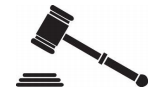 Reading Log: Section One25 PointsName: Section One: Chapters I-VIIAfter reading this section, answer one of the following prompts in at least one well-developed paragraph: The most important event of this section was ___ because…If I could talk to any one character, it would be ___ and I would say/ask ___ because…I was surprised when ___ because…